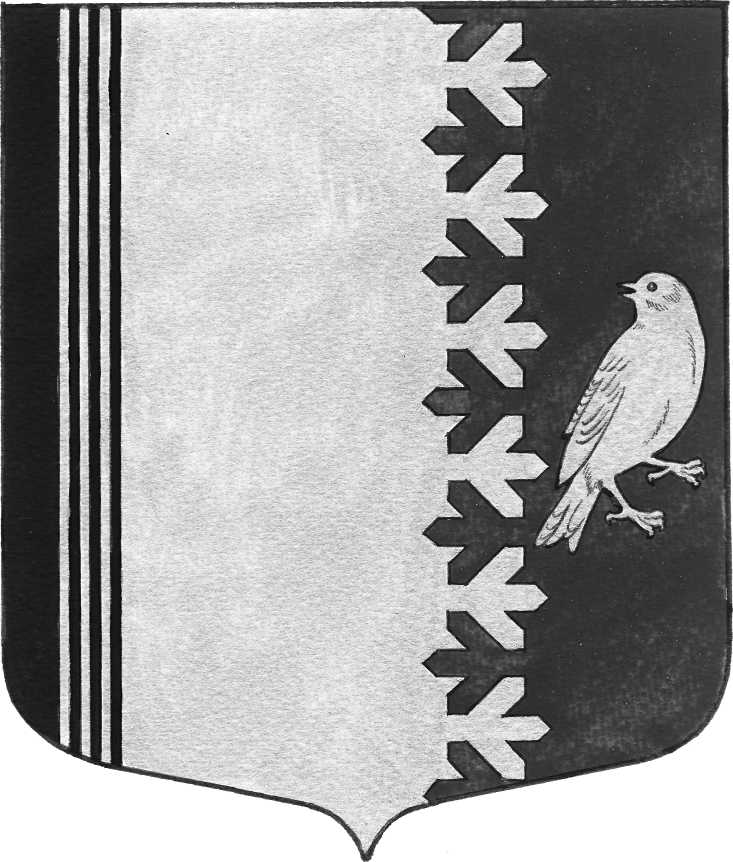 П О С Т А Н О В Л Е Н И ЕАДМИНИСТРАЦИИ   МУНИЦИПАЛЬНОГО ОБРАЗОВАНИЯШУМСКОЕ СЕЛЬСКОЕ ПОСЕЛЕНИЕКИРОВСКОГО МУНИЦИПАЛЬНОГО РАЙОНАЛЕНИНГРАДСКОЙ ОБЛАСТИот 13 июля 2022 года № 152О внесении изменений в постановление администрации муниципального образования Шумское сельское поселение Кировского муниципального района Ленинградской области от 30 июля 2021 года № 172 «Об утверждении нормативных затрат на обеспечение функций администрации муниципального образования Шумское сельское поселение Кировского муниципального района Ленинградской области и подведомственных ей  казенных учреждений»  В связи с изменением потребности в  отдельных товарах, работах, услугах администрации муниципального образования Шумское сельское поселение Кировского муниципального района Ленинградской области, включая подведомственные казенные учреждения:1. Внести в постановление администрации муниципального образования Шумское сельское поселение Кировского муниципального района Ленинградской области от 30 июля 2021 года № 172                              «Об утверждении нормативных затрат на обеспечение функций администрации муниципального образования Шумское сельское поселение Кировского муниципального района Ленинградской области и подведомственных ей  казенных учреждений» (далее – постановление) следующие изменения:1.1.  В приложении 2 к постановлению:1.1.1. Пункт 7 «Норматив затрат  на услуги по содержанию имущества»  дополнить позицией 6 следующего содержания:«».2. Настоящее постановление распространяется на правоотношения, возникшие с 1 января 2022 года.3. Настоящее постановление подлежит размещению в единой информационной системе в сфере закупок в течение 7 рабочих дней со дня  его принятия.4.	Контроль за исполнением настоящего постановления возложить на начальника сектора экономики и финансов.Глава администрации							В.Л. Ульянов Разослано: в дело,  сектор экономики и финансов  №   п/пНаименованиеКоличество единиц в годМаксимально допустимая цена за ед. (руб.)6Услуги по диагностике и ремонту автотранспортных средствПо мере необходимости294 094,50